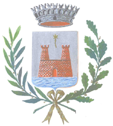 COMUNE di DOSOLO(Provincia di Mantova)Piano triennale di prevenzione della corruzione e per la trasparenza 2021-2023Allegati: 1- Misure di trasparenza; Contenuti generaliPNA, PTPCT e principi generali Il sistema di prevenzione della corruzione, introdotto dalla legge 190/2012, prevede la programmazione, l’attuazione ed il monitoraggio delle misure di prevenzione della corruzione da realizzarsi attraverso un’azione coordinata tra strategia nazionale e strategia interna a ciascuna amministrazione. La strategia nazionale si attua mediante il Piano nazionale anticorruzione (PNA) adottato dall’Autorità Nazionale Anticorruzione (ANAC). In relazione alla dimensione e ai diversi settori di attività degli enti della Pubblica Amministrazione, il PNA individua i principali rischi di corruzione e i relativi rimedi e contiene l’indicazione degli obiettivi, dei tempi e delle modalità di adozione e attuazione delle misure di contrasto al fenomeno corruttivo. Dal 2013 al 2018 sono stati adottati due PNA e tre aggiornamenti. L'Autorità nazionale anticorruzione ha approvato il PNA 2019 in data 13 novembre 2019 (deliberazione n. 1064).Il PNA costituisce un “atto di indirizzo ai fini dell’adozione del Piano triennale di prevenzione della corruzione e della trasparenza (PTPCT).  Il PTPCT fornisce una valutazione del livello di esposizione della singola amministrazione al rischio di corruzione e indica gli interventi organizzativi (cioè le “misure”) volti a prevenire il medesimo rischio (art. 1, comma 5, legge 190/2012). L’eventuale violazione da parte dei dipendenti delle misure di prevenzione previste nel PTPCT costituisce illecito disciplinare (legge 190/2012, art. 1 comma 14). Secondo il comma 44 dell’art. 1 della legge 190/2012 (che ha riscritto l’art. 54-bis del d.lgs. 165/2001), la violazione dei doveri contenuti nel Codice di comportamento, compresi quelli relativi all'attuazione del Piano di prevenzione della corruzione, è fonte di responsabilità disciplinare.La progettazione e l’attuazione del processo di gestione del rischio corruttivo si svolge secondo i seguenti principi guida: principi strategici-principi metodologici-principi finalistici (PNA 2019). Principi strategici:1) Coinvolgimento dell’organo di indirizzo politico-amministrativo: l’organo di indirizzo politico amministrativo deve assumere un ruolo attivo nella definizione delle strategie di gestione del rischio corruttivo, anche attraverso la creazione di un contesto istituzionale e organizzativo favorevole che sia di reale supporto al Responsabile della prevenzione della corruzione e per la trasparenza (RPCT). 2) Cultura organizzativa diffusa di gestione del rischio: la gestione del rischio corruttivo non riguarda solo il RPCT ma l’intera struttura organizzativa. A tal fine, occorre sviluppare a tutti i livelli organizzativi una responsabilizzazione diffusa e una cultura consapevole dell’importanza del processo di gestione del rischio e delle responsabilità correlate. L’efficacia del sistema dipende anche dalla piena e attiva collaborazione del personale con funzioni dirigenziali e del personale non dirigente e degli organi di valutazione e di controllo. 3) Collaborazione tra amministrazioni: la collaborazione tra pubbliche amministrazioni che operano nello stesso comparto o nello stesso territorio può favorire la sostenibilità economica e organizzativa del processo di gestione del rischio, anche tramite la condivisione di metodologie, di esperienze, di sistemi informativi e di risorse. Principi metodologici:1) prevalenza della sostanza sulla forma: il sistema deve tendere ad una effettiva riduzione del livello di rischio di corruzione. A tal fine, il processo non dovrebbe essere attuato in modo formalistico, secondo una logica di mero adempimento, bensì progettato e realizzato in modo sostanziale, ossia calibrato sulle specificità del contesto esterno ed interno dell’amministrazione. 2) Gradualità: le diverse fasi di gestione del rischio, soprattutto nelle amministrazioni di piccole dimensioni, possono essere sviluppate con gradualità, ossia seguendo un approccio che consenta di migliorare progressivamente e continuativamente l’entità o la profondità dell’analisi del contesto (in particolare nella rilevazione e analisi dei processi) nonché la valutazione e il trattamento dei rischi. 4) Integrazione: la gestione del rischio è parte integrante di tutti i processi decisionali e, in particolare, dei processi di programmazione, controllo e valutazione. In tal senso occorre garantire una sostanziale integrazione tra il processo di gestione del rischio e il ciclo di gestione della performance. A tal fine, alle misure programmate nel PTPCT devono corrispondere specifici obiettivi nel Piano della Performance e nella misurazione e valutazione delle performance organizzative e individuali si deve tener conto dell’attuazione delle misure programmate nel PTPCT, della effettiva partecipazione alle varie fasi del processo di gestione del rischio, nonché del grado di collaborazione con il RPCT. 5) Miglioramento e apprendimento continuo: la gestione del rischio va intesa, nel suo complesso, come un processo di miglioramento continuo basato sui processi di apprendimento generati attraverso il monitoraggio e la valutazione dell’effettiva attuazione ed efficacia delle misure e il riesame periodico della funzionalità complessiva del sistema di prevenzione. Principi finalistici:1) Effettività: la gestione del rischio deve tendere ad una effettiva riduzione del livello di esposizione dell’organizzazione ai rischi corruttivi e coniugarsi con criteri di efficienza e efficacia complessiva dell’amministrazione2) Orizzonte del valore pubblico: la gestione del rischio deve contribuire alla generazione di valore pubblico, inteso come il miglioramento del livello di integrità e benessere della  struttura amministrativa del Comune La nozione di corruzioneLa legge 190/2012 non reca la definizione di “corruzione”. Da alcune norme della legge 190/2012 e dall’impianto complessivo della stessa legge è possibile ricavarne un significato ampio di corruzione .L’art. 1, comma 36, della legge 190/2012, laddove definisce i criteri di delega per il riordino della disciplina della trasparenza, si riferisce esplicitamente al fatto che gli obblighi di pubblicazione integrano livelli essenziali delle prestazioni che le pubbliche amministrazioni sono tenute ad erogare anche a fini di prevenzione e contrasto della “cattiva amministrazione” e non solo ai fini di trasparenza e prevenzione e contrasto della corruzione. La correlazione tra le disposizioni della legge 190/2012 e l’innalzamento del livello di qualità dell’azione amministrativa, nonché il contrasto di fenomeni di inefficiente e cattiva amministrazione, è evidenziato anche dai successivi interventi del legislatore sulla legge 190/2012. Al termine “corruzione” è attribuito un significato più esteso di quello desumibile dalle fattispecie di reato disciplinate negli artt. 318, 319 e 319-ter del Codice penale (corruzione per l’esercizio della funzione, corruzione per atto contrario ai doveri d’ufficio e corruzione in atti giudiziari). Un significato tale da comprendere, non solo l’intera gamma dei delitti dei pubblici ufficiali contro la pubblica amministrazione, ma anche le situazioni in cui, a prescindere dalla rilevanza penale, venga in evidenza un malfunzionamento dell’amministrazione a causa dell’uso a fini privati delle funzioni attribuite ovvero l’abuso da parte di un soggetto del potere a lui conferito, al fine di ottenere vantaggi privati.Ambito soggettivoLe disposizioni in materia di prevenzione della corruzione e per la trasparenza si applicano a diverse categorie di soggetti, sia pubblici che privati. Questi sono individuatidall’art. 1, comma 2-bis, della legge 190/2012 e dall’art. 2-bis del d.lgs. 33/2013. In ragione della diversa natura giuridica di tali categorie di soggetti, dette norme prevedono regimi parzialmente differenziati. Per l’esatta individuazione dell’ambito soggettivo, l’ANAC ha fornito indicazioni attraverso le deliberazioni seguenti: _n. 1310 del 28 dicembre 2016 (“Prime linee guida recanti indicazioni sull’attuazione degli obblighi di pubblicità, trasparenza e diffusione di informazioni contenute nel d.lgs. 33/2013 come modificato dal d.lgs. 97/2016”); -n. 1134 dello 8 novembre 2017, recante “Nuove linee guida per l’attuazione della normativa in materia di prevenzione della corruzione e trasparenza da parte delle società e degli enti di diritto privato controllati e partecipati dalle pubbliche amministrazioni e degli enti pubblici economici”. Per quel che concerne la trasparenza, l’ANAC ha fornito chiarimenti sul criterio della “compatibilità” (introdotto dal legislatore all’art. 2-bis, commi 2 e 3, del d.lgs. 33/2013) secondo il quale i soggetti pubblici e privati, ivi indicati, applicano la disciplina sulla trasparenza, imposta alle  pubbliche amministrazioni, “in quanto compatibile”. In particolare, il criterio della compatibilità va inteso come necessità di trovare adattamenti agli obblighi di pubblicazione in ragione delle peculiarità organizzative e funzionali delle diverse tipologie di enti. Alla luce del quadro normativo, e delle deliberazioni ANAC, i soggetti tenuti all’applicazione della disciplina sulla prevenzione della corruzione e sulla trasparenza sono innanzitutto le pubbliche amministrazioni individuate e definite all’art. 1, comma 2, del d.lgs. 165/2001 e smi. Le pubbliche amministrazioni sono le principali destinatarie delle misure di prevenzione della corruzione e di trasparenza, e sono tenute a: -adottare il Piano triennale di prevenzione della corruzione e per la trasparenza (PTPCT); -nominare il Responsabile per la prevenzione della corruzione e per la trasparenza (RPCT); -pubblicare i dati, i documenti e le informazioni concernenti l’organizzazione e l’attività (in “Amministrazione trasparente”); -assicurare, altresì, la libertà di accesso di chiunque ai dati e documenti detenuti dalle stesse (accesso civico generalizzato), secondo quanto previsto nel d.lgs. 33/2013. Sono altresì tenute all’applicazione della disciplina in materia di prevenzione della corruzione e trasparenza le società in controllo pubblico, le associazioni, le fondazioni ed altri enti di diritto privato e altri enti di diritto privato (cfr. deliberazione n. 1134/2017). Il responsabile per la prevenzione della corruzione e per la trasparenza (RPCT)Il Responsabile della prevenzione della corruzione e per la trasparenza di questo ente è il Segretario Comunale dott.ssa Roberta Borghi designata con decreto sindacale n. 17 del 20/06/19. La figura del responsabile anticorruzione è stata oggetto di significative modifiche da parte del d.lgs. 97/2016, norma che: 1) ha ricondotto ad un unico soggetto, l’incarico di responsabile della prevenzione della corruzione e l’incarico di responsabile della trasparenza; 2) ha rafforzato il ruolo del RPCT, prevedendo che ad esso siano riconosciuti poteri idonei a garantire lo svolgimento dell’incarico con autonomia ed effettività. La legge 190/2012 (art. 1 comma 7), stabilisce che negli enti locali il responsabile sia individuato, di norma, nel segretario o nel dirigente apicale, salva diversa e motivata determinazione. Il d.lgs. 97/2016 (art. 41 comma 1 lettera f) ha stabilito che l’organo di indirizzo assuma le modifiche organizzative necessarie “per assicurare che al responsabile siano attribuiti funzioni e poteri idonei per lo svolgimento dell’incarico con piena autonomia ed effettività”. Secondo l’ANAC è auspicabile che:-il responsabile sia dotato d’una “struttura organizzativa di supporto adeguata”, per qualità del personale e per mezzi tecnici; -siano assicurati al responsabile poteri effettivi di interlocuzione nei confronti di tutta la struttura. La necessità di rafforzare il ruolo e la struttura di supporto del responsabile discende anche dalle rilevanti competenze in materia di “accesso civico” attribuite sempre al responsabile anticorruzione dal d.lgs. 97/2016. Il d.lgs. 97/2016 ha esteso i doveri di segnalazione all’ANAC di tutte le “eventuali misure discriminatorie” poste in essere nei confronti del responsabile anticorruzione e comunque collegate, direttamente o indirettamente, allo svolgimento delle sue funzioni, mentre in precedenza era prevista la segnalazione della sola “revoca”. L’ANAC può chiedere informazioni all’organo di indirizzo e intervenire con i poteri di cui al comma 3 dell’art. 15 del d.lgs. 39/2013. Il comma 9, lettera c) dell’art. 1 della legge 190/2012, impone, attraverso il PTPCT, la previsione di obblighi di informazione nei confronti del responsabile anticorruzione che vigila sul funzionamento e sull’osservanza del Piano. Gli obblighi informativi ricadono su tutti i soggetti coinvolti, già nella fase di elaborazione del PTPCT e, poi, nelle fasi di verifica e attuazione delle misure adottate. Il PNA 2019 evidenzia che l’art. 8 del DPR 62/2013 impone un “dovere di collaborazione” dei dipendenti nei confronti del responsabile anticorruzione, la cui violazione è sanzionabile disciplinarmente. Pertanto, tutti i responsabili di settore , il personale dipendente ed i collaboratori sono tenuti a fornire al RPCT la necessaria collaborazione. Dal decreto 97/2016 risulta anche l’intento di creare maggiore comunicazione tra le attività del responsabile anticorruzione e quelle dell’OIV, al fine di sviluppare una sinergia tra gli obiettivi di performance organizzativa e l’attuazione delle misure di prevenzione. A tal fine, la norma prevede:-la facoltà all’OIV di richiedere al responsabile anticorruzione informazioni e documenti per lo svolgimento dell’attività di controllo di sua competenza; -che il responsabile trasmetta anche all’OIV la sua relazione annuale recante i risultati dell’attività svolta.Nel caso di ripetute violazioni del PTPCT sussiste responsabilità dirigenziale e disciplinare per omesso controllo del RPCT, se non è in grado di provare “di aver comunicato agli uffici le misure da adottare e le relative modalità” e di aver vigilato sull’osservanza del PTPCT. I Responsabili di Settore , invece, rispondono della mancata attuazione delle misure di prevenzione della corruzione, se il RPCT dimostra di avere effettuato le dovute comunicazioni agli uffici e di avere vigilato sull’osservanza del piano anticorruzione. L’ANAC ritiene che il “responsabile delle protezione dei dati” non possa coincidere con il RPCT,anche se il responsabile della protezione dei dati (RPD), previsto dal Regolamento UE 2016/679, deve essere nominato in tutte le amministrazioni pubbliche.Il Comune di Dosolo ha a tal fine individuato quale RPD una professionalità esterna: il Dott. Zampetti Massimo legale rappresentante della ditta PRIVACYCERT LOMBARDIA SRL di Bergamo( Determinazione n.248 del 16/10/2020).I compiti del RPCTIl responsabile per la prevenzione della corruzione e per la trasparenza svolge i compiti seguenti: -elabora e propone all’organo di indirizzo politico, per l’approvazione, il Piano triennale di prevenzione della corruzione (articolo 1 comma 8 legge 190/2012); -verifica l'efficace attuazione e l’idoneità del piano anticorruzione (articolo 1 comma 10 lettera a) legge 190/2012); -comunica agli uffici le misure anticorruzione e per la trasparenza adottate (attraverso il PTPCT) e le relative modalità applicative e vigila sull'osservanza del piano (articolo 1 comma 14 legge 190/2012); -propone le necessarie modifiche del PTCP, qualora intervengano mutamenti nell'organizzazione o nell'attività dell'amministrazione, ovvero a seguito di significative violazioni delle prescrizioni del piano stesso (articolo 1 comma 10 lettera a) legge 190/2012); -d'intesa con il responsabile competente, verifica la possibilità di una  rotazione degli incarichi negli uffici che svolgono attività per le quali è più elevato il rischio di corruzione  (articolo 1 comma 10 lettera b) della legge 190/2012), fermo il comma 221 della  legge 208/2015 che prevede quanto segue: “(…) non trovano applicazione le disposizioni adottate ai sensi dell'articolo 1 comma 5 della legge 190/2012, ove la dimensione dell'ente risulti incompatibile con la rotazione dell'incarico dirigenziale”; -riferisce sull’attività svolta all’organo di indirizzo, nei casi in cui lo stesso organo di indirizzo politico lo richieda, o qualora sia il responsabile anticorruzione a ritenerlo opportuno (articolo 1 comma 14 legge 190/2012); -entro il 15 dicembre di ogni anno o nel diverso termine previsto dal legislatore  trasmette all’OIV una relazione recante i risultati dell’attività svolta, pubblicata nel sito web dell’amministrazione;  -trasmette all’OIV informazioni e documenti quando richiesti dallo stesso organo di controllo (articolo 1 comma 8-bis legge 190/2012); -segnala all'organo di indirizzo e all'OIV le eventuali disfunzioni inerenti all'attuazione delle misure in materia di prevenzione della corruzione e di trasparenza (articolo 1 comma 7 legge 190/2012);-segnala all’ANAC le eventuali misure discriminatorie, dirette o indirette, assunte nei suoi confronti “per motivi collegati, direttamente o indirettamente, allo svolgimento delle sue funzioni” (articolo 1 comma 7 legge 190/2012); Quale responsabile per la trasparenza, svolge un'attività di controllo sull'adempimento degli obblighi di pubblicazione previsti dalla normativa vigente, assicurando la completezza e l'aggiornamento delle informazioni pubblicate (articolo 43 comma 1 del decreto legislativo 33/2013). Quale responsabile per la trasparenza, segnala all'organo di indirizzo politico, all'OIV, all'ANAC e all'ufficio disciplinare i casi di mancato o ritardato adempimento degli obblighi di pubblicazione (articolo 43 commi 1 e 5 del decreto legislativo 33/2013);  Al fine di assicurare l’effettivo inserimento dei dati nell’Anagrafe unica delle stazioni appaltanti (AUSA), il responsabile anticorruzione è tenuto a sollecitare l’individuazione del soggetto preposto all’iscrizione e all’aggiornamento dei dati e a indicarne il nome all’interno del PTPCT (PNA 2016 paragrafo 5.2 pagina 21).Si intende nel corso dell’anno nominare con apposito provvedimento sindacale il soggetto responsabile  dell’inserimento dei dati nell’anagrafe unica delle stazioni appaltanti (AUSA) del Comune  Il RPCT può essere designato quale “gestore delle segnalazioni di operazioni finanziarie sospette” ai sensi del DM 25 settembre 2015 (PNA 2016 paragrafo 5.2 pagina 17);le modalità di interlocuzione e di raccordo sono state definite dall’Autorità con il Regolamento del 29 marzo 2017. Nell’ente non è ad oggi stato individuato il responsabile delle segnalazioni suindicate ; il RPCT intende sottoporre all’Amministrazione Comunale la necessità che sia nominato ,in modo tale che entro l’anno venga assicurata adeguata formazione per tale ruolo.     Il RPCT è il soggetto (insieme al legale rappresentante dell’amministrazione interessata e all’OIV) cui ANAC comunica l’avvio del procedimento con la contestazione delle presunte violazioni degli adempimenti di pubblicazione dell’amministrazione interessata. Tale comunicazione può anche essere preceduta da una richiesta di informazioni e di esibizione di documenti, indirizzata al medesimo RPCT, utile ad ANAC per valutare l’avvio del procedimento. Gli altri attori del sistemaLa disciplina in materia di prevenzione della corruzione assegna al RPCT compiti di coordinamento del processo di gestione del rischio, con particolare riferimento alla fase di predisposizione del PTPCT e al monitoraggio.  Di seguito, si espongono i compiti dei principali soggetti coinvolti nel sistema di gestione del rischio, concentrandosi sugli aspetti essenziali a garantire una piena effettività dello stesso.  L’organo di indirizzo politico deve: -valorizzare, in sede di formulazione degli indirizzi e delle strategie dell’amministrazione, lo sviluppo e la realizzazione di un efficace processo di gestione del rischio di corruzione; -assicurare al RPCT un supporto concreto, garantendo la disponibilità di risorse umane e digitali adeguate, al fine di favorire il corretto svolgimento delle sue funzioni; I responsabili di Settore devono: -valorizzare la realizzazione di un efficace processo di gestione del rischio di corruzione in sede di formulazione degli obiettivi delle proprie unità organizzative; -partecipare attivamente al processo di gestione del rischio, coordinandosi opportunamente con il RPCT, e fornendo i dati e le informazioni necessarie per realizzare l’analisi del contesto, la valutazione, il trattamento del rischio e il monitoraggio delle misure; -curare lo sviluppo delle proprie competenze in materia di gestione del rischio di corruzione e promuovere la formazione in materia dei dipendenti assegnati ai propri uffici, nonché la diffusione di una cultura organizzativa basata sull’integrità; -assumersi la responsabilità dell’attuazione delle misure di propria competenza programmate nel PTPCT e operare in maniera tale da creare le condizioni che consentano l’efficace attuazione delle stesse da parte del loro personale -tener conto, in sede di valutazione delle performance, del reale contributo apportato dai dipendenti all’attuazione del processo di gestione del rischio e del loro grado di collaborazione con il RPCT.  L’Organismo Indipendente di Valutazione (OIV) deve: -offrire, nell’ambito delle proprie competenze specifiche, un supporto metodologico al RPCT e agli altri attori, con riferimento alla corretta attuazione del processo di gestione del rischio corruttivo; -favorire l’integrazione metodologica tra il ciclo di gestione della performance e il ciclo di gestione del rischio corruttivo.  I dipendenti partecipano attivamente al processo di gestione del rischio e, in particolare, alla attuazione delle misure di prevenzione programmate nel PTPCT.  L'approvazione del PTPCTIl RPCT elabora e propone all’organo di indirizzo politico lo schema di PTPCT che deve essere approvato ogni anno entro il 31 gennaio, fatte salve le eventuali proroghe disposte da ANAC . L'attività di elaborazione del piano non può essere affidata a soggetti esterni all'amministrazione.Il piano è approvato dalla giunta (art. 41 comma 1 lettera g) del d.lgs. 97/2016);l’approvazione, ogni anno, di un nuovo piano triennale anticorruzione è obbligatoria (comunicato del Presidente ANAC 16 marzo 2018). Il comma 8 dell'art. 1 della legge 190/2012, prevede che il PTPCT debba essere trasmesso all’ANAC.; dal 2020 la trasmissione è assicurata attraverso l’inserimento nel nuovo applicativo elaborato dall'Autorità, accessibile dal sito della stessa ANAC. Il PTPCT, infine, è pubblicato in "amministrazione trasparente". I piani devono rimanere pubblicati sul sito unitamente a quelli degli anni precedenti. PTPCT e perfomanceCome già precisato, l’integrazione è tra i principi metodologici che devono guidare la progettazione e l’attuazione del processo di gestione del rischio.Al fine di realizzare un’efficace strategia di prevenzione del rischio di corruzione è necessario che il PTPCT sia coordinato rispetto al contenuto di tutti gli altri strumenti di programmazione presenti nell’amministrazione. L’esigenza di integrare alcuni aspetti del PTPCT e del Piano della performance è stata indicata dal legislatore e più volte sottolineata dalla stessa Autorità. L’art. 1 comma 8 della legge 190/2012, nel prevedere che gli obiettivi strategici in materia di prevenzione della corruzione e trasparenza costituiscano contenuto necessario agli atti di programmazione strategico-gestionale, stabilisce un coordinamento a livello di contenuti tra i due strumenti che le amministrazioni sono tenute ad assicurare. L’art. 44 del d.lgs. 33/2013 ha attribuito all’OIV il compito di verificare la coerenza tra gli obiettivi previsti nel PTPCT e quelli indicati nel Piano della performance e di valutare l’adeguatezza dei relativi indicatori.Gli obiettivi strategici, principalmente di trasparenza sostanziale, sono stati formulati coerentemente con la programmazione strategica e operativa degli strumenti di programmazione :documento unico di programmazione (DUP)e  piano della perfomance triennale.A dimostrazione della coerenza tra PTPCT e piano della perfomance del Comune di Dosolo, si da atto che i seguenti obiettivi gestionali, di rilevante interesse ai fini della trasparenza dell’azione e dell’organizzazione amministrativa, sono stati inseriti nel Piano della Performance 2021-2023:- Prevenire fenomeni di corruzione interna all’Ente e rafforzare la cultura della legalità: attuazione delle principali misure obbligatorie previste dal Piano di Prevenzione della Corruzione e formazione del personale dipendente in materia di anticorruzione  - Transizione digitale e sviluppo di nuovi servizi telematici 2. Analisi del contesto La prima fase del processo di gestione del rischio di fenomeni corruttivi è l’analisi del contesto, sia esterno che interno. In questa fase, l’amministrazione acquisisce le informazioni necessarie ad identificare il rischio corruttivo, in relazione sia alle caratteristiche dell’ambiente in cui opera (contesto esterno), sia alla propria organizzazione (contesto interno).2.1. Analisi del contesto esternoL’analisi del contesto esterno ha essenzialmente due obiettivi: -il primo, evidenziare come le caratteristiche dell’ambiente nel quale il Comune si trova ad operare, possano favorire il verificarsi di fenomeni corruttivi; -il secondo, come tali caratteristiche ambientali possano condizionare la valutazione del rischio corruttivo e il monitoraggio dell’idoneità delle misure di prevenzione.Con riferimento al primo aspetto, l’amministrazione può utilizzare dati e informazioni sia di tipo “oggettivo” (economico, ecc.), che di tipo “soggettivo”, relativi alla percezione del fenomeno corruttivo da parte degli stakeholder. Mancando una struttura interna di supporto al RPCT l’Ente non è nelle condizioni di rilevare con sistematicità e puntualità tutti gli eventi esterni al Comune, rilevanti ai fini della stesura del PTPCT Riguardo invece alle fonti interne, il RPCT può utilizzare le segnalazioni ricevute tramite il canale del whistleblowing ,nonché i risultati dall’azione di monitoraggio del Piano .Nello specifico, per quanto concerne il territorio del Comune di Dosolo, attraverso l’analisi dei dati in possesso anche dell’ufficio della Polizia Locale, si da atto che nello scorso anno non si sono verificati episodi legati alla criminalità organizzata ovvero a fenomeni di corruzione in senso lato.Anche all’interno del Comune non sono stati segnalati né rilevati episodi riconducibili alle previsioni della L.N.190/2012  2.2.  Analisi del contesto internoL’analisi del contesto interno, che è funzionale alla stesura e all’applicazione concreta del sistema di prevenzione della corruzione, consiste principalmente nella descrizione e valutazione della struttura organizzativa e delle principali funzioni da essa svolte, proprio per evidenziare il sistema delle responsabilità connesse ai diversi ruoli del personale dell’Ente . 2.2.1. La struttura organizzativaLa struttura organizzativa del Comune è ripartita in 3 Settori e ciascun Settore è organizzato in Uffici. Al vertice di ciascun Settore è posto un responsabile titolare di posizione organizzativa; la dotazione organica prevede un segretario generale a tempo parziale  e n. 13 dipendenti a tempo indeterminato. Vi sono fra questi 2 dipendenti titolari di posizione organizzativa.La dotazione organica e l’organigramma del Comune sono inseriti nella sezione Amministrazione Trasparente-sottosezione  di 1° livello personale-sottosezione di 2° livello dotazione organica  2.2.2. Funzioni e compiti della struttura La struttura organizzativa è chiamata a svolgere tutti i compiti e le funzioni che l’ordinamento attribuisce al Comune. In primo luogo, a norma dell’art. 13 del d.lgs. 267/2000 e smi spettano al comune tutte le funzioni amministrative che riguardano la popolazione ed il territorio comunale, salvo quanto non sia espressamente attribuito ad altri soggetti dalla legge statale o regionale, secondo le rispettive competenze.Inoltre, l’art. 14 del medesimo TUEL, attribuisce al comune la gestione dei servizi, di competenza statale, elettorali, di stato civile, di anagrafe, di leva militare e di statistica. Le relative funzioni sono esercitate dal sindaco quale “Ufficiale del Governo”. Il comma 27 dell’art. 14 del DL 78/2010 (convertito con modificazioni dalla legge 122/2010), infine, elenca le “funzioni fondamentali”. Sono funzioni fondamentali dei comuni, ai sensi dell'articolo 117, comma 2, lettera p), della Costituzione:a)  organizzazione generale dell'amministrazione, gestione finanziaria e contabile e controllo;b)  organizzazione dei servizi pubblici di interesse generale di ambito comunale, ivi compresi i servizi di trasporto pubblico comunale;c)  catasto, ad eccezione delle funzioni mantenute allo Stato dalla normativa vigente;d)  la pianificazione urbanistica ed edilizia di ambito comunale nonché la partecipazione alla pianificazione territoriale di livello sovracomunale;e)  attività, in ambito comunale, di pianificazione di protezione civile e di coordinamento dei primi soccorsi;f)  l'organizzazione e la gestione dei servizi di raccolta, avvio e smaltimento e recupero dei rifiuti urbani e la riscossione dei relativi tributi; (234)g)  progettazione e gestione del sistema locale dei servizi sociali ed erogazione delle relative prestazioni ai cittadini, secondo quanto previsto dall'articolo 118, quarto comma, della Costituzione;h)  edilizia scolastica per la parte non attribuita alla competenza delle province, organizzazione e gestione dei servizi scolastici;i)  polizia municipale e polizia amministrativa locale;l)  tenuta dei registri di stato civile e di popolazione e compiti in materia di servizi anagrafici nonché in materia di servizi elettorali, nell'esercizio delle funzioni di competenza statale;l-bis) i servizi in materia statistica.2.3. La mappatura dei processiUn aspetto importante dell’analisi del contesto interno, oltre alla rilevazione dei dati generali relativi alla struttura e alla dimensione organizzativa, è la mappatura dei processi, che consiste nella individuazione e nell’analisi dei processi organizzativi. Secondo l’ANAC, nell’analisi dei processi organizzativi è necessario tener conto anche delle attività che un’amministrazione ha esternalizzato ad altri soggetti pubblici o privati, in quanto il rischio di corruzione potrebbe annidarsi anche in questi processi. Secondo il PNA, un processo può essere definito come una sequenza di attività che trasformano delle risorse(input) in un provvedimento/servizio/attività (output) a favore di un soggetto interno o esterno all'amministrazione (utente).La mappatura dei processi si articola in tre fasi: identificazione;  descrizione; 3- rappresentazione. L’identificazione dei processi consiste nello stabilire l’unità di analisi (il processo) e nell’identificazione dell’elenco completo dei processi svolti dall’organizzazione,dal Comune .Secondo l’ANAC i processi individuati dovranno fare riferimento a tutta l’attività svolta dall’organizzazione e non solo a quei processi che sono ritenuti (per ragioni varie) a rischio corruzione .Secondo gli indirizzi del PNA, i processi identificati sono poi aggregati nelle cosiddette “aree di rischio”, intese come raggruppamenti omogenei di processi. Le aree di rischio possono essere distinte in generali e specifiche: quelle generali sono comuni a tutte le amministrazioni (es. contratti pubblici, acquisizione e gestione del personale); quelle specifiche riguardano la singola amministrazione e dipendono dalle caratteristiche peculiari delle attività da essa svolte.Il PNA 2019, Allegato n. 1, ha individuato le seguenti “Aree di rischio” per gli enti locali: acquisizione e gestione del personale;affari legali e contenzioso;contratti pubblici;controlli, verifiche, ispezioni e sanzioni;gestione dei rifiuti;gestione delle entrate, delle spese e del patrimonio;governo del territorio;incarichi e nomine;pianificazione urbanistica;provvedimenti ampliativi della sfera giuridica dei destinatari con effetto economico diretto e immediato;provvedimenti ampliativi della sfera giuridica dei destinatari privi di effetto economico diretto e immediato. In considerazione dell’emergenza epidemiologica da covid 19 in atto da più di un anno e della necessità di assicurare le altre attività amministrative, anche di assistenza e supporto agli uffici e agli organi del Comune, indifferibili, obbligatorie e  prioritarie rispetto alla mappatura in oggetto, non è stato possibile coinvolgere il personale né avviare il nuovo approccio valutativo del rischio, incentrato su una tipologia di misurazione qualitativa, come illustrata nell’allegato 1, del PNA 2019. Tale nuovo approccio sarà applicato in modo graduale e, se possibile a partire dall’adozione del PTPCT 2022-2024.Pertanto resta confermato ,per quanto attiene l’individuazione dei processi e la valutazione del rischio, quanto approvato con il PTPCT 2019-2021; si rinvia a tale piano e in particolare agli allegati che attengono all’individuazione delle aree di rischio e alla valutazione del rischio . 3. Valutazione e  trattamento del rischioSecondo il nuovo PNA 2019 , la valutazione del rischio è una “macro-fase” del processo di gestione del rischio, nella quale il rischio stesso viene “identificato, analizzato e confrontato con gli altri rischi al fine di individuare le priorità di intervento e le possibili misure correttive e preventive (trattamento del rischio)”.  Tale “macro-fase” si compone di tre sub-fasi: identificazione, analisi e ponderazione.  3.1. IdentificazioneNella fase di identificazione degli “eventi rischiosi” l’obiettivo è individuare comportamenti o fatti, relativi ai processi dell’amministrazione, tramite i quali si concretizza il fenomeno corruttivo.  Il coinvolgimento della struttura organizzativa è essenziale perché dopo la “mappatura” dei processi l’analisi può essere fatta sull’intero processo ovvero sulle singole attività che compongono ciascun processo. L’ANAC ritiene che, in ogni caso, il livello minimo di analisi per l’identificazione dei rischi debba essere rappresentato almeno dal “processo”; l’analisi svolta per processi, e non per singole attività che compongono i processi, “è ammissibile per amministrazioni di dimensione organizzativa ridotta o con poche risorse e competenze adeguate allo scopo, ovvero in particolari situazioni di criticità”. 3.2. Analisi del rischioL’analisi del rischio secondo il PNA si prefigge due obiettivi: comprendere i fattori abilitanti la corruzione  stimare il livello di esposizione al rischio dei processi del Comune  -comprendere i fattori abilitanti/rischio L’analisi è volta a comprendere i “fattori abilitanti” la corruzione, cioè i fattori che agevolano il verificarsi di comportamenti o fatti di corruzione (che nell’aggiornamento del PNA 2015 erano denominati, più semplicemente “cause”). Per ciascun rischio, i fattori abilitanti possono essere molteplici e combinarsi tra loro. Per Anac sono fattori abilitanti / cause : -assenza di misure di trattamento del rischio (controlli); -mancanza di trasparenza; -eccessiva regolamentazione, complessità e scarsa chiarezza della normativa di riferimento; -esercizio prolungato ed esclusivo della responsabilità di un processo da parte di pochi o di un unico soggetto; -scarsa responsabilizzazione interna; -inadeguatezza o assenza di competenze del personale addetto ai processi; -inadeguata diffusione della cultura della legalità; -mancata attuazione del principio di distinzione tra politica e amministrazione.  -Stima del livello di rischioMisurare il grado di esposizione al rischio consente di individuare i processi sui quali concentrare le misure di trattamento e il successivo monitoraggio da parte del RPCT.  Per stimare l’esposizione ai rischi, l’approccio può essere di tipo qualitativo o quantitativo, oppure un mix tra i due; nell’approccio qualitativo l’esposizione al rischio è stimata in base a motivate valutazioni, espresse dai soggetti coinvolti nell’analisi, su specifici criteri ,mentre nell’ approccio quantitativo si utilizzano analisi statistiche o matematiche per quantificare il rischio in termini numerici.  Nel PNA 2019 Anac precisa che  “considerata la natura dell’oggetto di valutazione (rischio di corruzione), per il quale non si dispone, ad oggi, di serie storiche particolarmente robuste per analisi di natura quantitativa, che richiederebbero competenze che in molte amministrazioni non sono presenti, è opportuno adottare un approccio di tipo qualitativo.Criteri di valutazione del rischio :indicatori di rischio  Per stimare il rischio è necessario definire preliminarmente indicatori del livello di esposizione del processo al rischio di corruzione, cioè indicatori  in grado di fornire delle informazioni sul livello di esposizione al rischio del processo o delle sue attività componenti.  Anac ha proposto indicatori che sono comuni a quasi tutte le Pubbliche Amministrazioni, ma suscettibili di essere ampliati o modificati da ciascun Ente (PNA 2019, Allegato n. 1). Gli indicatori sono: livello di interesse “esterno”: la presenza di interessi rilevanti, economici o meno, e di benefici per i destinatari determina un incremento del rischio; grado di discrezionalità del decisore interno: un processo decisionale altamente discrezionale si caratterizza per un livello di rischio maggiore rispetto ad un processo decisionale altamente vincolato; manifestazione di eventi corruttivi in passato: se l’attività è stata già oggetto di eventi corruttivi nell’amministrazione, il rischio aumenta poiché quella attività ha caratteristiche che rendono praticabile il malaffare; trasparenza/opacità del processo decisionale: l’adozione di strumenti di trasparenza sostanziale, e non solo formale, abbassa il rischio; livello di collaborazione del responsabile del processo nell’elaborazione, aggiornamento e monitoraggio del piano: la scarsa collaborazione può segnalare un deficit di attenzione al tema della corruzione o, comunque, determinare una certa opacità sul reale livello di rischio; grado di attuazione delle misure di trattamento: l’attuazione di misure di trattamento si associa ad una minore probabilità di fatti corruttivi.  Come già detto al punto 2.3 ,in considerazione della emergenza sanitaria in atto dallo scorso anno, per le ragioni già esposte, non è stato possibile affrontare in modo compiuto il nuovo approccio valutativo del rischio, per cui per le fasi di  identificazione, analisi e ponderazione si rimanda a quanto previsto dai previgenti PTPCT 3.3. Trattamento del rischio Il trattamento del rischio è la fase finalizzata ad individuare i correttivi e le modalità più idonee a prevenire i rischi, sulla base delle priorità emerse in sede di valutazione degli eventi rischiosi. Le misure possono essere "generali" o "specifiche". Le misure generali intervengono in maniera trasversale sull’intera amministrazione e si caratterizzano per la loro incidenza sul sistema complessivo della prevenzione della corruzione; le misure specifiche agiscono in maniera puntuale su alcuni specifici rischi individuati in fase di valutazione del rischio e si caratterizzano dunque per l’incidenza su problemi specifici. Il trattamento del rischio rappresenta la fase in cui si individuano le misure idonee a prevenire il rischio corruttivo cui l’organizzazione è esposta e si programmano le modalità della loro attuazione .3.3.1. Individuazione delle misureIl PNA 2019 individua, fra le altre , le misure seguenti che possono essere applicate sia come "generali" che come "specifiche":trasparenza; formazione; rotazione; segnalazione e protezione; disciplina del conflitto di interessi; controllo; definizione e promozione dell’etica e di standard di comportamento; 3.3.2. Programmazione delle misureLa seconda fase del trattamento del rischio richiede di programmare le misure di prevenzione così individuate. La programmazione delle misure rappresenta un contenuto fondamentale del PTPCT in assenza del quale il Piano risulterebbe privo dei requisiti di cui all’art. 1, comma 5 lett. a) della legge 190/2012. Secondo il PNA 2019 , la programmazione delle misure deve essere realizzata considerando i seguenti elementi descrittivi: -fasi o modalità di attuazione della misura: laddove la misura sia particolarmente complessa e necessiti di varie azioni per essere adottata e presuppone il coinvolgimento di più attori, ai fini di una maggiore responsabilizzazione dei vari soggetti coinvolti.-tempistica di attuazione della misura o delle sue fasi: la misura deve essere scadenzata nel tempo; ciò consente ai soggetti che sono chiamati ad attuarla, così come ai soggetti chiamati a verificarne l’effettiva adozione (in fase di monitoraggio) di programmare e svolgere efficacemente tali azioni nei tempi previsti; -responsabilità connesse all’attuazione della misura: in un’ottica di responsabilizzazione di tutta la struttura organizzativa e dal momento che diversi uffici possono concorrere nella realizzazione di una o più fasi di adozione delle misure, occorre indicare chiaramente quali sono i responsabili dell’attuazione della misura, -indicatori di monitoraggio e valori attesi: al fine di poter agire tempestivamente su una o più delle variabili sopra elencate definendo i correttivi adeguati e funzionali alla corretta attuazione delle misure.   Tale attività che richiede l’applicazione di una nuova metodologia di analisi del rischio e definizione degli indicatori per verificare la corretta applicazione delle misure, per i motivi indicati nel punto 2.3,  sarà presa in esame a partire dall’adozione del PTPCT 2022/2024.4. Misure Generali e specifiche 4.1. Trasparenza La trasparenza è la misura cardine dell’intero impianto anticorruzione delineato dal legislatore della legge 190/2012. Secondo l'art. 1 del d.lgs. 33/2013, rinnovato dal d.lgs. 97/2016: “La trasparenza è intesa come accessibilità totale dei dati e documenti detenuti dalle pubbliche amministrazioni, allo scopo di tutelare i diritti dei cittadini, promuovere la partecipazione degli interessati all'attività amministrativa e favorire forme diffuse di controllo sul perseguimento delle funzioni istituzionali e sull'utilizzo delle risorse pubbliche.”La trasparenza è attuata principalmente attraverso la pubblicazione dei dati e delle informazioni elencate dalla legge sul sito web nella sezione "Amministrazione trasparente". 4.2. Accesso civico e trasparenzaIl d.lgs. 33/2013, comma 1 dell’art. 5, prevede: “L'obbligo previsto dalla normativa vigente in capo alle pubbliche amministrazioni di pubblicare documenti, informazioni o dati comporta il diritto di chiunque di richiedere i medesimi, nei casi in cui sia stata omessa la loro pubblicazione” (accesso civico semplice). Mentre il comma 2, dello stesso art. 5: “Allo scopo di favorire forme diffuse di controllo sul perseguimento delle   funzioni istituzionali e sull'utilizzo delle risorse pubbliche e di promuovere la partecipazione al dibattito pubblico, chiunque ha diritto di accedere ai dati e ai documenti detenuti dalle pubbliche amministrazioni, ulteriori rispetto a quelli oggetto di pubblicazione” obbligatoria ai sensi del d.lgs. 33/2013 (accesso civico generalizzato). La norma attribuisce ad ogni cittadino il libero accesso ai dati elencati dal d.lgs. 33/2013, oggetto di pubblicazione obbligatoria, ed estende l’accesso civico ad ogni altro dato e documento rispetto a quelli da pubblicare in “Amministrazione trasparente”.L’accesso civico “generalizzato” investe ogni documento, ogni dato ed ogni informazione delle pubbliche amministrazioni. L’accesso civico incontra quale unico limite “la tutela di interessi giuridicamente rilevanti” secondo la disciplina del nuovo art. 5-bis. Lo scopo dell’accesso generalizzato è quello “di favorire forme diffuse di controllo sul perseguimento delle funzioni istituzionali e sull'utilizzo delle risorse pubbliche e di promuovere la partecipazione al dibattito pubblico”.Nei paragrafi 2.2. e 2.3 delle Linee Guida (deliberazione ANAC n. 1309 del 28 dicembre 2016) l’Autorità anticorruzione ha fissato le differenze tra accesso civico semplice, accesso civico generalizzato ed accesso documentale normato dalla legge 241/1990. In attuazione di quanto sopra, il Segretario Comunale, Rpct proporrà all’Amministrazione Comunale l’adozione di un nuovo regolamento per la disciplina delle diverse forme di accesso, in coerenza con quanto richiesto dalle disposizione suindicate. 4.3. Trasparenza e privacy Dal 25/5/2018 è in vigore il Regolamento (UE) 2016/679 del Parlamento Europeo e del Consiglio del 27 aprile 2016 “relativo alla protezione delle persone fisiche con riguardo al trattamento dei dati personali, nonché alla libera circolazione di tali dati e che abroga la direttiva 95/46/CE (Regolamento generale sulla protezione dei dati)” (di seguito RGPD). Inoltre, dal 19/9/2018, è vigente il d.lgs. 101/2018 che ha adeguato il Codice in materia di protezione dei dati personali (il d.lgs. 196/2003) alle disposizioni del suddetto Regolamento (UE) 2016/679. L’art. 2-ter del d.lgs. 196/2003, introdotto dal d.lgs. 101/2018 (in continuità con il previgente art. 19 del Codice) dispone che la base giuridica per il trattamento di dati personali, effettuato per l’esecuzione di un compito di interesse pubblico o connesso all’esercizio di pubblici poteri, “è costituita esclusivamente da una norma di legge o, nei casi previsti dalla legge, di regolamento”Il comma 3 del medesimo art. 2-ter stabilisce che “la diffusione e la comunicazione di dati personali, trattati per l’esecuzione di un compito di interesse pubblico o connesso all’esercizio di pubblici poteri, a soggetti che intendono trattarli per altre finalità sono ammesse unicamente se previste ai sensi del comma 1”. Il regime normativo per il trattamento di dati personali da parte dei soggetti pubblici è, quindi, rimasto sostanzialmente inalterato restando fermo il principio che esso è consentito unicamente se ammesso da una norma di legge o di regolamento. Pertanto, occorre che i responsabili del Comune di Dosolo, prima di mettere a disposizione sui propri siti web istituzionali dati e documenti (in forma integrale o per estratto, ivi compresi gli allegati) contenenti dati personali, verifichino che la disciplina in materia di trasparenza contenuta nel d.lgs. 33/2013 o in altre normative, anche di settore, preveda l’obbligo di pubblicazione. L’attività di pubblicazione dei dati sui siti web per finalità di trasparenza, anche se effettuata in presenza di idoneo presupposto normativo, deve avvenire nel rispetto di tutti i principi applicabili al trattamento dei dati personali contenuti all’art. 5 del Regolamento (UE) 2016/679. Assumono rilievo i principi di adeguatezza, pertinenza e limitazione a quanto necessario rispetto alle finalità per le quali i dati personali sono trattati («minimizzazione dei dati») (par. 1, lett. c) e quelli di esattezza e aggiornamento dei dati, con il conseguente dovere di adottare tutte le misure ragionevoli per cancellare o rettificare tempestivamente i dati inesatti rispetto alle finalità per le quali sono trattati (par. 1, lett. d). Il medesimo d.lgs. 33/2013 all’art. 7 bis, comma 4, dispone inoltre che “nei casi in cui norme di legge o di regolamento prevedano la pubblicazione di atti o documenti, le pubbliche amministrazioni provvedono a rendere non intelligibili i dati personali non pertinenti o, se sensibili o giudiziari, non indispensabili rispetto alle specifiche finalità di trasparenza della pubblicazione”. Il Responsabile della Protezione dei Dati (RPD) che svolge specifici compiti, anche di supporto, per tutta l’amministrazione essendo chiamato a informare e sorvegliare in relazione al rispetto degli obblighi derivanti della normativa in materia di protezione dei dati personali (art. 39 del RGPD) per il Comune di Dosolo è il dott. Zampetti Massimo legale rappresentante della ditta PRIVACYCERT LOMBARDIA SRL di Bergamo – Determinazione n.248 del 16/10/2020.4.4. Trasparenza e Comunicazione  Il sito web dell’ente è il mezzo primario di comunicazione e il più accessibile, attraverso il quale l’Amministrazione garantisce informazione e accesso ai servizi comunali . Ai fini dell’applicazione dei principi di trasparenza e integrità, l’Ente ha da tempo realizzato un sito internet istituzionale recentemente aggiornato,ma che necessità di un riordino più puntuale .  La legge 69/2009 riconosce l’effetto di “pubblicità legale” soltanto alle pubblicazioni effettuate sui siti informatici delle PA; l'art. 32 della suddetta legge dispone che “a far data dal 1° gennaio 2010, gli obblighi di pubblicazione di atti e provvedimenti amministrativi aventi effetto di pubblicità legale si intendono assolti con la pubblicazione nei propri siti informatici da parte delle amministrazioni e degli enti pubblici obbligati”. L’ente poi  è munito di posta elettronica ordinaria e certificata. Sul sito web, nella home page, è riportato l’indirizzo PEC istituzionale. Nelle sezioni dedicate alle ripartizioni organizzative sono indicati gli indirizzi di posta elettronica ordinaria di ciascun ufficio, nonché gli altri consueti recapiti (telefono, fax, ecc.). 4.5. Modalità attuative  della trasparenza L’Allegato numero 1, della deliberazione ANAC 28 dicembre 2016 numero 1310, integrando i contenuti della scheda allegata al decreto legislativo 33/2013, ha rinnovato la struttura delle informazioni da pubblicarsi sui siti istituzionali delle pubbliche amministrazioni, adeguandola alle novità introdotte dal decreto legislativo 97/2016.  Come noto, il legislatore ha organizzato in sotto-sezioni di primo e di secondo livello le informazioni, i documenti ed i dati da pubblicare obbligatoriamente nella sezione «Amministrazione trasparente» del sito web. Oggi le sotto-sezioni devono essere denominate esattamente come indicato dalla deliberazione ANAC 1310/2016. Il prospetto in allegato al presente piano , ripropone i contenuti dell’Allegato alla deliberazione ANAC 28 dicembre 2016 numero 1310. Rispetto alla deliberazione 1310/2016,l’elenco degli obblighi in tema di trasparenza è rappresentato su nove colonne , anziché sei,per indicare chi elabora o è titolare del dato ( colonna G) ,chi è responsabile della trasmissione del dato (colonna H) e chi si occupa della pubblicazione nel portale Amministrazione Trasparente ( colonna I ).Pertanto la mappa degli obblighi in oggetto è così composta:Colonna A: denominazione delle sotto-sezioni di primo livello; Colonna B: denominazione delle sotto-sezioni di secondo livello; Colonna C: disposizioni normative, aggiornate al d.lgs. 97/2016, che impongono la pubblicazione;  Colonna D: denominazione del singolo obbligo di pubblicazione; Colonna E: contenuti dell’obbligo (documenti, dati e informazioni da pubblicare in ciascuna sotto-sezione secondo le linee guida di ANAC); Colonna F: periodicità di aggiornamento delle pubblicazioniColonna G: ufficio responsabile della elaborazione o che individua il dato da pubblicare Colonna H : ufficio responsabile della trasmissione del dato ai fini della sua pubblicazione Colonna I :ufficio responsabile della pubblicazione del datoNota ai dati della Colonna F: la normativa impone scadenze temporali diverse per l’aggiornamento delle diverse tipologie di informazioni e documenti. L’aggiornamento delle pagine web di “Amministrazione trasparente” può avvenire “tempestivamente”, oppure su base annuale, trimestrale o semestrale. Al fine di “rendere oggettivo” il concetto di tempestività, si definisce come tempestiva la pubblicazione di dati, informazioni e documenti quando effettuata entro 30 giorni dalla disponibilità definitiva dei dati, informazioni e documenti, fatta eccezione per la pubblicazione di quei dati, informazioni o provvedimenti , che secondo altre disposizioni di legge, deve avvenire immediatamente dopo l’elaborazione o approvazione dei dati, informazioni o provvedimenti .4.5.1. Organizzazione interna per l’attuazione della trasparenza I referenti per la trasparenza, che coadiuvano il Responsabile anticorruzione nello svolgimento delle attività previste dal d.lgs. 33/2013, sono i Responsabili di Settore nonché gli uffici indicati nell’allegato sulla trasparenza di cui al presente Piano .Infatti, data la struttura organizzativa dell’ente, non è possibile individuare un unico ufficio per la gestione di tutti i dati e le informazioni da registrare in “Amministrazione Trasparente”. Il responsabile per la prevenzione della corruzione e per la  trasparenza svolge attività di controllo sull'adempimento degli obblighi di pubblicazione, assicurando la completezza, la chiarezza e l'aggiornamento delle informazioni pubblicate, nonché segnalando all'organo di indirizzo politico, all'Organismo indipendente di valutazione (OIV), all'Autorità nazionale anticorruzione e, nei casi più gravi, all'ufficio per la gestione dei procedimenti disciplinari, i casi di mancato o ritardato adempimento degli obblighi di pubblicazione.L’adempimento degli obblighi di trasparenza e pubblicazione previsti dal decreto legislativo 33/2013 e dal presente piano, è oggetto di controllo successivo di regolarità amministrativa come normato dall’articolo 147-bis, commi 2 e 3, del TUEL e dal regolamento sui controlli interni approvato dall’organo consiliare con deliberazione n.8 del 31.01.2013  5. Altri contenuti del PTPCT5.1. Formazione in tema di anticorruzioneLa formazione finalizzata a prevenire e contrastare fenomeni di corruzione dovrebbe essere strutturata su due livelli: livello generale, rivolto a tutti i dipendenti, riguarda l'aggiornamento delle competenze (approccio contenutistico) e le tematiche dell'etica e della legalità (approccio valoriale); livello specifico, rivolto al responsabile della prevenzione, ai referenti, ai componenti degli organismi di controllo, ai dirigenti e funzionari addetti alle aree a rischio: riguarda le politiche, i programmi e i vari strumenti utilizzati per la prevenzione e tematiche settoriali, in relazione al ruolo svolto da ciascun soggetto nell'amministrazione.Si demanda al Responsabile per la prevenzione della corruzione il compito di individuare, di concerto con i dirigenti/responsabili di settore, i collaboratori cui somministrare formazione in materia di prevenzione della corruzione e trasparenza.  5.2. Il Codice di comportamentoIn attuazione dell'art. 54 del d.lgs. 165/2001 e smi, il 16 aprile 2013 è stato emanato il DPR 62/2013, il Regolamento recante il codice di comportamento dei dipendenti pubblici. Il comma 3 dell'art. 54 del d.lgs. 165/2001, dispone che ciascuna amministrazione elabori un proprio Codice di comportamento “con procedura aperta alla partecipazione e previo parere obbligatorio del proprio organismo indipendente di valutazione”. Questo ente dispone del proprio Codice di comportamento approvato in data 12/02/2014 con dliberazione di G.C. n. 11.L’ANAC il 19/2/2020 ha licenziato le “Linee guida in materia di Codici di comportamento delle amministrazioni pubbliche” (deliberazione n. 177 del 19/2/2020),in cui precisa che “tra le novità della disciplina sui codici di comportamento, una riguarda lo stretto collegamento che deve sussistere tra i codici e il PTPCT di ogni amministrazione”. Secondo l’Autorità, oltre alle misure anticorruzione di “tipo oggettivo” del PTPCT, il legislatore dà spazio anche a quelle di “tipo soggettivo” che ricadono sul singolo funzionario nello svolgimento delle attività e che sono anche declinate nel codice di comportamento che l’amministrazione è tenuta ad adottare.Intento del legislatore è quello di delineare in ogni amministrazione un sistema di prevenzione della corruzione che ottimizzi tutti gli strumenti di cui l’amministrazione dispone, mettendone in relazione i contenuti.Ciò comporta che nel definire le misure oggettive di prevenzione della corruzione (a loro volta coordinate con gli obiettivi di performance) occorre parallelamente individuare i doveri di comportamento che possono contribuire, sotto il profilo soggettivo, alla piena realizzazione delle suddette misure. Uno dei principali doveri regolamentati dal codice di comportamento è quello della “Comunicazione degli interessi finanziari e conflitti di interessi”: l’art. 6 del Dpr  62/2013 prevede per il dipendente l’obbligo di comunicare al dirigente, all’atto di assegnazione all’ufficio, rapporti intercorsi negli ultimi tre anni con soggetti privati in qualunque modo retribuiti. La comunicazione del dipendente riguarda anche i rapporti intercorsi o attuali dei parenti o affini entro il secondo grado, del coniuge o del convivente con soggetti privati. Il dipendente è tenuto a specificare, altresì, se i soggetti privati abbiano interessi in attività o decisioni inerenti all’ufficio, con riferimento alle questioni a lui affidate. L’art. 6 stabilisce inoltre per il dipendente l’obbligo di astensione dallo svolgimento di attività in situazioni di conflitto, anche potenziale, di interessi con interessi personali, del coniuge, di conviventi, di parenti, di affini entro il secondo grado.Inoltre, sempre l’art. 54, comma 3, del d.lgs. 165/2001 prevede la responsabilità disciplinare per violazione dei doveri contenuti nel codice di comportamento, ivi inclusi i doveri relativi all’attuazione del PTPCT. Il codice nazionale inserisce, infatti, tra i doveri che i destinatari del codice sono tenuti a rispettare quello dell’osservanza delle prescrizioni del PTPCT e stabilisce che l’ufficio procedimenti disciplinari, tenuto a vigilare sull’applicazione dei codici di comportamento, debba conformare tale attività di vigilanza alle eventuali previsioni contenute nei PTPCT.I piani e i codici, inoltre, sono trattati unitariamente sotto il profilo sanzionatorio nell’art. 19, comma 5, del DL 90/2014. In caso di mancata adozione, per entrambi, è prevista una stessa sanzione pecuniaria irrogata dall’ANAC.L’Autorità, pertanto, ha ritenuto, in analogia a quanto previsto per il PTPC, che la predisposizione del codice di comportamento spetti al RPCT. Il Rpct intende presentare nell’arco di vigenza di tale PTPCT all’Amministrazione Comunale l’aggiornamento al Codice di comportamento.Nel triennio si prevede di svolgere un attività di sensibilizzazione del personale dipendente al rispetto di quanto previsto dal codice di comportamento .5.3. Criteri di rotazione del personale  L’art. 1, co. 4, lett. e) della l. 190/2012, dispone che spetta ad ANAC definire i criteri che le amministrazioni devono seguire per assicurare la rotazione dei dirigenti nei settori particolarmente esposti alla corruzione1.Nel nuovo PNA 2019 nell’allegato 2 l’Autorità ha illustrato le misure alternative in caso di impossibilità di rotazione per le ridotte dimensioni del Comune. La dotazione organica del Comune di Dosolo è limitata e non consente, nei fatti , l’applicazione concreta e sistematica del criterio della rotazione del personale incaricato della responsabilità dei settori,in quanto vi sono solo nell’ente ,oltre al Segretario Comunale, due soli dipendenti in possesso delle necessarie competenze e qualifiche professionali ( cat.D) aventi profili infungibili ( istruttore direttivo contabile e istruttore direttivo tecnico ) .5.4. Ricorso all'arbitrato Sistematicamente in tutti i contratti dell’ente si esclude il ricorso all’arbitrato (esclusione della clausola compromissoria ai sensi dell'art. 209, comma 2, del Codice dei contratti pubblici - d.lgs. 50/2016 e smi). 5.5. Disciplina degli incarichi non consentiti ai dipendentiIl Comune di Dosolo applica con puntualità la già esaustiva e dettagliata disciplina del d.lgs. 39/2013, dell'art. 53 del d.lgs. 165/2001 e dell'art. 60 del DPR 3/1957.  L’ente intende assicurare nel tempo adeguata formazione per dare conoscenza al personale dell'obbligo di astensione, delle conseguenze scaturenti dalla sua violazione e dei comportamenti da seguire in caso di conflitto di interesse.5.6. Attribuzione degli incarichi dirigenziali/responsabili di Settore Il Comune di Dosolo applica con puntualità la già esaustiva e dettagliata disciplina recata dagli articoli 50 comma 10, 107 e 109 del TUEL e dagli articoli 13 – 27 del d.lgs. 165/2001 e smi.  Inoltre, l’ente applica puntualmente le disposizioni del d.lgs. 39/2013 ed in particolare l'art. 20 rubricato: dichiarazione sulla insussistenza di cause di inconferibilità o incompatibilità.5.7. Divieto di svolgere attività incompatibili a seguito della cessazione del rapporto di lavoroLa legge 190/2012 ha integrato l'art. 53 del d.lgs. 165/2001 con un nuovo comma il 16-ter per contenere il rischio di situazioni di corruzione connesse all'impiego di un dipendente pubblico successivamente alla cessazione del suo rapporto di lavoro. La norma, infatti, vieta ai dipendenti che, negli ultimi tre anni di servizio, abbiano esercitato poteri autoritativi o negoziali per conto delle pubbliche amministrazioni, di svolgere, nei tre anni successivi alla cessazione del rapporto di pubblico impiego, attività lavorativa o professionale presso i soggetti privati destinatari dell'attività della pubblica amministrazione svolta attraverso i medesimi poteri ed eventuali contratti conclusi e gli incarichi conferiti in violazione del divieto sono nulli. Analogamente è fatto divieto ai soggetti privati che li hanno conclusi o conferiti di contrattare con le pubbliche amministrazioni per i successivi tre anni, con obbligo di restituzione dei compensi eventualmente percepiti e accertati ad essi riferiti.Come misura di prevenzione è previsto che ogni contraente e appaltatore in sede di stipulazione del contratto in forma pubblico-amministrativa ,renda una dichiarazione, ai sensi del DPR 445/2000, circa l’inesistenza di contratti di lavoro o rapporti di collaborazione vietati a norma del comma 16-ter del d.lgs. 165/2001 e smi. Sarà introdotta nel triennio analoga previsione per tutti i contratti sottosoglia che siano sottoscritti nelle altre forme previste dall’art.32,c.14 del D.lgs.n.50/2016 e per gli incarichi conferiti ai sensi dell’art. 7,c.6 del D.lgs.n.165/2001. Si prevede di attivare nel corso del triennio un controllo a campione sulle dichiarazioni rese .Circa i controlli su ai fini dell'attribuzione degli incarichi e dell'assegnazione ad uffici,la legge 190/2012 ha introdotto delle misure di prevenzione di carattere soggettivo, che anticipano la tutela al momento della formazione degli organi deputati ad assumere decisioni e ad esercitare poteri nelle amministrazioni. L'art. 35-bis del d.lgs. 165/2001 pone condizioni ostative per la partecipazione a commissioni di concorso o di gara e per lo svolgimento di funzioni direttive in riferimento agli uffici considerati a più elevato rischio di corruzione. La norma in particolare prevede che coloro che siano stati condannati, anche con sentenza non passata in giudicato, per i reati previsti nel Capo I del Titolo II del libro secondo del Codice penale:non possano fare parte, anche con compiti di segreteria, di commissioni per l'accesso o la selezione a pubblici impieghi;non possano essere assegnati, anche con funzioni direttive, agli uffici preposti alla gestione delle risorse finanziarie, all'acquisizione di beni, servizi e forniture, non possano essere assegnati, anche con funzioni direttive, agli uffici preposti alla concessione o all'erogazione di sovvenzioni, contributi, sussidi, ausili finanziari o attribuzioni di vantaggi economici a soggetti pubblici e privati;non possano fare parte delle commissioni per la scelta del contraente per l'affidamento di lavori, forniture e servizi, per la concessione o l'erogazione di sovvenzioni, contributi, sussidi, ausili finanziari, nonché per l'attribuzione di vantaggi economici di qualunque genere.Ogni commissario e ogni responsabile all’atto della designazione è tenuto a rendere, ai sensi del DPR 445/2000, una dichiarazione di insussistenza delle condizioni di incompatibilità di cui sopra; il Rpct o altro funzionario delegato verifica, anche a campione, la veridicità di tutte le suddette dichiarazioni. 5.8. Misure per la tutela del dipendente che segnali illeciti (whistleblower)L’art. 54-bis del d.lgs. 165/2001 e smi, riscritto dalla legge 179/2017 (sulle “Disposizioni per la tutela degli autori di segnalazioni di reati o irregolarità di cui siano venuti a conoscenza nell'ambito di un rapporto di lavoro pubblico o privato”) stabilisce che il pubblico dipendente che, “nell'interesse dell'integrità della pubblica amministrazione”, segnali, “condotte illecite di cui è venuto a conoscenza in ragione del proprio rapporto di lavoro non [possa] essere sanzionato,  demansionato,  licenziato, trasferito, o sottoposto ad altra misura organizzativa avente effetti negativi, diretti o indiretti, sulle condizioni di lavoro determinata dalla segnalazione”. Lo stesso interessato, o le organizzazioni sindacali maggiormente rappresentative nell'amministrazione, comunicano all’ANAC l’applicazione delle suddette misure ritorsive. L’ANAC, quindi, informa il Dipartimento della funzione pubblica o gli altri organismi di garanzia o di disciplina, per gli eventuali provvedimenti di competenza.I soggetti tutelati, ai quali è garantito l’anonimato, sono i dipendenti di soggetti pubblici che, in ragione del rapporto di lavoro, siano venuti a conoscenza di condotte illecite. L’art. 54-bis stabilisce che la tutela sia assicurata: ai dipendenti pubblici impiegati nelle amministrazioni elencate dal decreto legislativo 165/2001 (art. 1 comma 2), sia con rapporto di lavoro di diritto privato, che di diritto pubblico, compatibilmente con la peculiarità dei rispettivi ordinamenti (articoli 2, comma 2, e 3 del d.lgs. 165/2001); ai dipendenti degli enti pubblici economici e degli enti di diritto privato sottoposti a controllo pubblico ai sensi dell'articolo 2359 del codice civile; ai lavoratori ed ai collaboratori degli appaltatori dell’amministrazione: “imprese fornitrici di beni o servizi e che realizzano opere in favore dell'amministrazione pubblica”.L’art. 54-bis, modificato dall’art. 1 della legge 179/2017, accogliendo un indirizzo espresso dall’Autorità, nelle “Linee guida in materia di tutela del dipendente pubblico che segnala illeciti (cd. whistleblower)” (determinazione ANAC n. 6 del 28/4/2015), ha stabilito che la segnalazione dell’illecito possa essere inoltrata: in primo luogo, al responsabile per la prevenzione della corruzione e della trasparenza che, di conseguenza, svolge un ruolo essenziale in tutto il procedimento di acquisizione e gestione delle segnalazioni; quindi, in alternativa all’ANAC, all’Autorità giudiziaria, alla Corte dei conti. La segnalazione, per previsione espressa del comma 4 dell’art. 54-bis, è sempre sottratta all'accesso documentale, di tipo “tradizionale”, normato dalla legge 241/1990. La denuncia deve ritenersi anche sottratta all’applicazione dell’istituto dell’accesso civico generalizzato, di cui agli articoli 5 e 5-bis del d.lgs. 33/2013. L’accesso, di qualunque tipo esso sia, non può essere riconosciuto poiché l'identità del segnalante non può, e non deve, essere rivelata. L’art. 54-bis, infatti, prevede espressamente che nel corso del procedimento penale, l'identità del segnalante sia coperta dal segreto nei modi e nel rispetto dei limiti previsti dall'art. 329 del Codice di procedura penale;  nel procedimento che si svolge dinanzi alla Corte dei conti, l'identità del denunciante non può essere rivelata fino alla chiusura della fase istruttoria.Il comma 9 dell’art. 54-bis prevede che le tutele non siano garantite “nei casi in cui sia accertata, anche con sentenza di primo grado”, la responsabilità penale del segnalante per i reati di calunnia o diffamazione o comunque per reati commessi con la denuncia, oppure venga accertata la sua responsabilità civile, per lo stesso titolo, nei casi di dolo o colpa grave. Il comma 9 dell’art. 54-bis, pertanto, precisa che è sempre necessaria la sentenza, anche non definitiva, di un Giudice per far cessare le tutele. L’art. 54-bis, quindi, accorda al whistleblower le seguenti garanzie: -la tutela dell'anonimato; -il divieto di discriminazione; -la previsione che la denuncia sia sottratta all’accesso. L'art. 54-bis delinea una “protezione generale ed astratta” che deve essere completata con concrete misure di tutela del dipendente. Tutela che, in ogni caso, deve essere assicurata da tutti i soggetti che ricevono la segnalazione. Dal 3/9/2020 è in vigore il nuovo “Regolamento per la gestione delle segnalazioni e per l’esercizio del potere sanzionatorio” da parte dell’ANAC .Con il nuovo testo, l’ANAC ha distinto quattro tipologie di procedimento:il procedimento di gestione delle segnalazioni di illeciti (presentate ai sensi del co. 1 dell’art. 54-bis);il procedimento sanzionatorio per l’accertamento dell’avvenuta adozione di misure ritorsive (avviato ai sensi del co. 6 primo periodo dell’art. 54-bis,);il procedimento sanzionatorio per l’accertamento dell’inerzia del RPCT nello svolgimento di attività di verifica e analisi delle segnalazioni di illeciti (co. 6 terzo periodo dell’art. 54-bis);il procedimento sanzionatorio per l’accertamento dell'assenza di procedure per l'inoltro e la gestione delle segnalazioni (co. 6 secondo periodo dell’art. 54-bis).5.9. Patti di Integrità e Protocolli di legalità Patti d'integrità e Protocolli di legalità recano un complesso di condizioni la cui accettazione è presupposto necessario per la partecipazione ad una gara di appalto. Il patto di integrità è un documento che la stazione appaltante richiede ai partecipanti alle gare. Si tratta quindi di un complesso di “regole di comportamento” finalizzate alla prevenzione del fenomeno corruttivo e volte a valorizzare comportamenti eticamente adeguati per tutti i concorrenti.Già nel 2012, l’allora Autorità di vigilanza dei contratti pubblici (AVCP) con la determinazione n. 4/2012 si era pronunciata sulla legittimità delle clausole che imponessero obblighi in materia di contrasto delle infiltrazioni criminali negli appalti attraverso protocolli di legalità e patti di integrità. Quale misura a tutela di eventuali condizionamenti e/o illeciti in materia di appalti il Comune da tempo aderisce alla C.U.C. sovra comunale del Comune di Borgo Virgilio ,a cui sono demandati l’eventuale predisposizione dei protocolli di legalità .5.10. Monitoraggio del rispetto dei termini per la conclusione dei procedimentiAttraverso il monitoraggio possono emergere eventuali omissioni o ritardi ingiustificati che possono essere sintomo di fenomeni corruttivi. Il sistema di monitoraggio dei principali procedimenti è attivato nell’ambito del controllo di gestione dell’ente, da parte dei singoli responsabili di Settore ,in coerenza con il regolamento comunale per il procedimento amministrativo vigente dal  1998.Inoltre si intende nel triennio addivenire alla predisposizione e aggiornamento delle schede informative dei procedimenti a valenza esterna, anche per dare trasparenza alle  tempistiche di riferimento. 5.11. Iniziative previste nell'ambito dell'erogazione di sovvenzioni, contributi, sussidi e vantaggi economici di qualunque genereSovvenzioni, contributi, sussidi, ausili finanziari, nonché attribuzioni di vantaggi economici di qualunque genere, sono elargiti esclusivamente alle condizioni e secondo la disciplina del regolamento previsto dall'art. 12 della legge 241/1990. Detto regolamento è stato approvato dall’organo consiliare con deliberazione n. 34 del 16/05/1991. Ogni provvedimento d’attribuzione/elargizione è prontamente pubblicato sul sito istituzionale dell’ente nella sezione “amministrazione trasparente”, oltre che all’albo online e nella sezione “determinazioni/deliberazioni”.5.12. Iniziative previste nell'ambito di concorsi e selezione del personaleI concorsi e le procedure selettive si svolgono secondo le prescrizioni del d.lgs. 165/2001 e del regolamento di organizzazione degli uffici e servizi del Comune di Dosolo  approvato con deliberazione di G.C. n. 110 del 17/12/2009 e modificato  con deliberazione n. 17 del 12/2/2015 e deliberazione n. 58 del 3/05/2018. Ogni provvedimento relativo a concorsi e procedure selettive è prontamente pubblicato sul sito istituzionale dell’ente nella sezione “amministrazione trasparente”. 5.13. Monitoraggio sull'attuazione del PTPCIl monitoraggio circa l’applicazione del presente PTPC è svolto in autonomia dal Responsabile della prevenzione della corruzione. Ai fini del monitoraggio i Responsabili di Settore sono tenuti a collaborare con il Responsabile della prevenzione della corruzione per fornire tutte le informazione che lo stesso ritenga utile.  5.14. Vigilanza su enti controllati e partecipatiA norma della deliberazione ANAC, n. 1134/2017, sulle “Nuove linee guida per l’attuazione della normativa in materia di prevenzione della corruzione e trasparenza da parte delle società e degli enti di diritto privato controllati e partecipati dalle pubbliche amministrazioni e dagli enti pubblici economici” in materia di prevenzione della corruzione, le società e gli enti in controllo pubblico e partecipati dal Comune è necessario che adottino il modello di cui al d.lgs. 231/2001 o  approvino uno specifico piano anticorruzione e per la trasparenza, secondo gli indirizzi già espressi dall’ANAC.Ad oggi l’Ente detiene quote in società pubbliche che applicano già il D.lgs.n.231/2001; di queste la società Gisi è attualmente in fase liquidazione.Anche l’altro organismo partecipato ( Azienda Consortile Oglio Po ) applica la normativa prevista in materia di prevenzione della corruzione .